Celebrating the Richness of God’s GraceProclaiming the Kingdom: beginning in + Please stand if you are ableTo enhance our worship, please turn off all cell phones and electronic devices.Prelude and Silent Prayer                                                                      Bell ChoirWelcome, Announcements and GreetingMission Moment                         Samaritan’s Purse Operation Christmas ChildCall to WorshipWorship with Song   (please stand or sit as you wish)Children’s Message+Hymn #92                                                             For the Beauty of the Earth Bible Reading                                                                                Mark 12:28-34Message                                                                                              Pastor Dale+Hymn #408                                                                             The Gift of LoveOffering                                         Agnus Dei                                             Choir+Offering Response #79 vs 1                            Holy God, We Praise Thy NamePrayers and Lord’s Prayer+Hymn #549                                                    Where Charity and Love Prevail+Benediction +Dismissal	Leader: Go in peace to love and serve the Lord!All: Thanks be to God!+Postlude                                                                  Thank you for worshiping with us this morning!This Week’s Calendar…Monday, November 19  4 – 6p   Community Meal – Zion Lutheran Church, Chisago City  6:00p   Bell ChoirTuesday, November 20   Newsletter Deadline    NO   Women’s Bible Study   6:00p   Finance – office  7:00p   Trustees – lounge  8:00p   Church Conference – lounge  8:30p   Church Council - loungeWednesday, November 21  7:00p   Thanksgiving Eve Worship ServiceThursday, November 22   ThanksgivingOffice ClosedFriday, November 23Pastor’s Day OffOffice ClosedSaturday, November 24Next Sunday, November 25   9:00a   Worship10:15a   FellowshipLast week’s offering: $5,468		Budgeted Weekly: $3,561Monthly giving (Nov.): $9,003	Budgeted Monthly: $15,429Attendance last Sunday: 103Children at First‘Worship Bags’ are in the foyer for children to borrowA Nursery for babies and toddlers is available every SundayPlease Pray For: Cole Anderson; Sandy Danielson; Brad Elshaug;Brian Elshaug; Trevor Oehme    Here’s What’s Happening…Fellowship: Join us for coffee & treats in the fellowship hall following the service.      Our Mission Focus this month:  Operation Christmas Child!Volunteer at OCC Processing Center: Millions of shoeboxes are collected during National Collection Week, the third week in November every year. Before these special gifts can bring hope and joy to children around the world, each one has to be carefully inspected and made ready for overseas shipment by volunteers like you. You can help prepare shoeboxes for delivery by volunteering at the processing center. About 80,000 volunteers serve annually at the processing centers. We have 2 dates of opportunities for volunteer groups. Volunteers must be age 13 and older. Saturday, December 15, 1:00 pm – 5:00 pm-20 openings. Register Deadline is November 18th. Contact Kari Caldwell at jkcaldwell5@gmail.com or call Church Office and leave your name, email address and date you want to register for.“To-do” List: The Trustees have posted a “To-do” list on the bulletin board in the foyer of projects that need to be done around the building. Choose a project and cross off when completed. Please contact Lloyd Jones, 651-213-3110 if you need any materials to complete a project.Women’s Bible Study: Beginning Nov. 27 – a new four-week women’s study to focus our hearts & minds on the true meaning of Christmas. Please join us! Tuesdays, 9:15a. Questions? Contact Cindy Kopp, 651-257-8526.Snow Shoveling: The Trustees are making a call list of people to help with shoveling off the sidewalks on Saturdays and Sundays this winter. If you would be able to help, contact Lloyd at 651-675-7261.Church Conference: Our annual Church Conference will be held Tuesday, November 20, 8:00 p.m. in the lounge. The purpose of the Conference will be the setting of pastoral compensation, election of officers, caring for membership issues, and the affirming of our Lay Speaker, Paul Prokosch.Coping with Holiday Grief: Hope and Healing – This is an opportunity for all who struggle this time of year with grief as they continue to mourn the loss of dear loved ones. It will be offered on Tuesday, November 20 at 10:30 a.m. at Parmly on the Lake Chapel. Chaplain Ron Gerl will be leading it. Please consider attending and invite a friend you think might be interested.Church Decorating for Christmas: Come Thursday, Nov. 29, 6:30 p.m. to help us decorate the church for Christmas!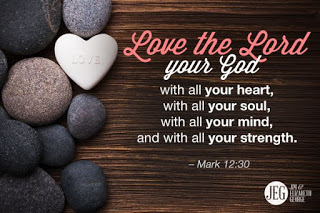 First United Methodist ChurchPhone: 651.257.4306Email:  office@lindstrommethodist.orgwww.lindstrommethodist.orgNovember 18, 2018  9:00 a.m.                                      